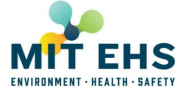 Appendix B: MIT Hot Work Permit LocationMIT ContactContractor ContactDescription of WorkCheck all that apply:Pre-Work ChecklistSignatures: Signatures below indicate all items on form have been discussed and marked appropriately.Permit Authorizing Individual (PAI) Signature: _____________________________________________Superintendent/Supervisor Signature: _________________________________________________ Hot Work Required Precautions Superintendent/Manager Signature: ______________________________  Fire Detail Signature: _____________________                             Date: _______________________Building(s): Building(s): Street Address: Floor:   Room: Street Address: Location Details:  Location Details:  Location Details:  Project/Facility Manager:  Project/Facility Manager:  Department:Emergency Phone Number: Contact Phone Number: Contact Phone Number: Company Name: Company Name: Contact Person: Address: Address: Contact Phone Number: Emergency Phone Number: NFPA 241 Plan:              Yes       NoNFPA 241 Plan:              Yes       No Soldering/Brazing MIG                            TIG MIT Permit Only  Oxy-fuel Cutting or Welding Shielded Metal Arc Welding (stick) Other:Description of Work:Description of Work:Description of Work:Verify by checkmark that the following have been explained to the contractor and are understood:    Emergency Phone Numbers: Dial 100 from any MIT phone or 617-253-1212    Notify Facilities Operations Center (617-253-1500) daily prior to work commencement to ensure smoke detectors in      area have been disabled; and again at work completion (daily) to have smoke detectors returned to service. Operations   Center will notify MIT Police.   Hot work must be stopped at least 1 hour to quitting time. The area must be checked by the fire watch for one hour after hot work is completed for any signs of smoldering fire or embers.    Hot Work Precautions Checklist will be completed dailyVerify by checkmark that the following have been explained to the contractor and are understood:    Emergency Phone Numbers: Dial 100 from any MIT phone or 617-253-1212    Notify Facilities Operations Center (617-253-1500) daily prior to work commencement to ensure smoke detectors in      area have been disabled; and again at work completion (daily) to have smoke detectors returned to service. Operations   Center will notify MIT Police.   Hot work must be stopped at least 1 hour to quitting time. The area must be checked by the fire watch for one hour after hot work is completed for any signs of smoldering fire or embers.    Hot Work Precautions Checklist will be completed dailyVerify by checkmark that the following have been explained to the contractor and are understood:    Emergency Phone Numbers: Dial 100 from any MIT phone or 617-253-1212    Notify Facilities Operations Center (617-253-1500) daily prior to work commencement to ensure smoke detectors in      area have been disabled; and again at work completion (daily) to have smoke detectors returned to service. Operations   Center will notify MIT Police.   Hot work must be stopped at least 1 hour to quitting time. The area must be checked by the fire watch for one hour after hot work is completed for any signs of smoldering fire or embers.    Hot Work Precautions Checklist will be completed daily    Authorized Welder’s Workers/Fire Watch      Equipment Authorized to UtilizeNFPA Hot Work Safety Certification (s)Confined SpaceIs work area a confined space? If yes, STOP, and obtain Confined Space Permit.  YES     N/AIs work area a confined space? If yes, STOP, and obtain Confined Space Permit.  YES     N/A Ventilation/ Air QualityAdequate ventilation? If no, contact MIT EHS.Asbestos involvement? If yes, contact EHS.Lead involvement? If yes, contact EHS.  YES     N/AAdequate ventilation? If no, contact MIT EHS.Asbestos involvement? If yes, contact EHS.Lead involvement? If yes, contact EHS.  YES     N/A Fire Watch/Hot Work Area Monitoring Fire Watch will be present during and 60 min. after work is completed Fire Watch is provided with appropriate extinguishers and/or small charged line and trained in usage. Note: CFD permit states contractor must provide a 2.5 gallon water extinguisher.Are additional Fire Watch(s) necessary for adjoining areas, above and below?Area checked after completion of job by:  YES     N/AFire Watch will be present during and 60 min. after work is completed Fire Watch is provided with appropriate extinguishers and/or small charged line and trained in usage. Note: CFD permit states contractor must provide a 2.5 gallon water extinguisher.Are additional Fire Watch(s) necessary for adjoining areas, above and below?Area checked after completion of job by:  YES     N/A MiscellaneousNearest fire alarm pull station location has been identifiedAdditional required precautions:Describe any unusual events.  YES     N/ANearest fire alarm pull station location has been identifiedAdditional required precautions:Describe any unusual events.  YES     N/ANearest fire alarm pull station location has been identifiedAdditional required precautions:Describe any unusual events.  YES     N/AGeneralAvailable sprinkler protection in service.Fire alarm in serviceHot work equipment in operable condition/good repair.Adequate escape routes from area for workers and building/area occupants.Adequate shielding protection for passersby or others in the work area.  YES     N/AAvailable sprinkler protection in service.Fire alarm in serviceHot work equipment in operable condition/good repair.Adequate escape routes from area for workers and building/area occupants.Adequate shielding protection for passersby or others in the work area.  YES     N/ARequirements within 35 foot radiusFlammable/Combustible materials removed.Fire-resistant blankets/pads or metal covers for items in #6 that cannot be removed.Explosive atmosphere eliminated.Floors clean (dust, lint, oily deposits removed).Combustible floors? If yes, contact EHS (617-452-3477).All wall/floor openings covered.Fire-resistant blankets/pads suspended beneath work.  YES     N/AFlammable/Combustible materials removed.Fire-resistant blankets/pads or metal covers for items in #6 that cannot be removed.Explosive atmosphere eliminated.Floors clean (dust, lint, oily deposits removed).Combustible floors? If yes, contact EHS (617-452-3477).All wall/floor openings covered.Fire-resistant blankets/pads suspended beneath work.  YES     N/A Work on Walls or CeilingAre the wall/ceiling/floor materials combustible? If yes, contact EHS,Are combustible items on either side of walls moved away?  YES     N/AAre the wall/ceiling/floor materials combustible? If yes, contact EHS,Are combustible items on either side of walls moved away?  YES     N/AWork on Enclosed EquipmentEnclosed equipment cleaned of combustibles.Containers purged of flammable liquids/vapors.Pressurized vessels, piping and equipment removed from service, isolated, and vented.  YES     N/AEnclosed equipment cleaned of combustibles.Containers purged of flammable liquids/vapors.Pressurized vessels, piping and equipment removed from service, isolated, and vented.  YES     N/A